R A P O R Tz pracy zespołu roboczego Forum Poradnictwa Zawodowego Województwa LubuskiegoZespółZespół ds. Monitorowania i EwaluacjiMiejsce spotkaniaul. Portowa 1, 66-131 Cigacice Data15.06.2018Godzina9:00- 14:00Członkowie zespołu obecni na spotkaniuAnetta SidorowiczKatarzyna BembenAgnieszka Łukasik- ZaraśKatarzyna SzymańskaKamil GinterEksperciNie zaproszonoGościeNie zaproszonoProgram1.   Przywitanie członków2.   Sprawy organizacyjne (lista obecności, wybór osoby sporządzającej        raport)3.   Raport Zespołu ds. koordynacji działań i rozwoju partnerstwa4.   Ankietyzacja Forum Poradnictwa Zawodowego, przygotowanie        wstępnych wniosków.5.   Ogólnopolski Tydzień Kariery w 2018 r.6.   Analiza i modyfikacja formularzy partnerstwa „Dobre praktyki” 
      i „Raport z prac zespołu roboczego Forum Poradnictwa        Zawodowego          Województwa Lubuskiego”  7.   10-lecie partnerstwa Lubuskiego  Paktu na Rzecz Zatrudnienia.8.   Wstępne omówienie planów na 2019 r.9.   Ustalenie terminu i miejsca następnego spotkania10. Rejs galaremPrzebieg spotkaniaSpotkanie przebiegało zgodnie z wcześniejszymi założeniami:1. Spotkanie rozpoczęła Anetta Sidorowicz oraz Katarzyna Bemben, liderki zespołu, witając wszystkich uczestników spotkania. 2. Następnie Anetta Sidorowicz przedstawiła program spotkania, została podpisana lista obecności i wybrana osoba odpowiedzialna za sporządzenie raportu.3. Został zaprezentowany raport Zespołu ds. koordynacji działań 
i rozwoju partnerstwa. Spotkanie jego członków odbyło się 18.05.2018. Jednym z celów spotkania było uzupełnienie zakładki DOBRYCH PRAKTYK, ale także był poruszony temat OTK 2018 r. „Bądź architektem swojego życia”. Szczegółowy informacje ze spotkania znajdują się w raporcie pod linkiem: https://doradcazawodowy.zgora.pl/files/file_add/file_add-710.pdf4. Zostały opracowane i omówione wstępne wyniki ankiety.Poniżej pierwsze opracowanie ankiet:WYNIKI ANKIETYPartnerstwo lokalne na rzecz poradnictwa zawodowegoForum Poradnictwa Zawodowego Województwa LubuskiegoZESPÓŁ DS. MONITOROWANIA I EWALUACJICzy uczestniczy Pan/Pani aktywnie w spotkaniach 
w ramach Partnerstwa?Tak – 29 	 - poznanie nowych trendów na rynku pracy, wymiana doświadczeń- aktualizacja wiedzy i kontaktów osób zajmujących się poradnictwem zawodowym    - uczę się współpracy, rozwijam się, interesuję się- podejmuję działania praktyczne np. projekt zespołowy, publikacje naukowe, aktualizacja mapy poradnictwa zawodowego - ponieważ jestem członkiem Forum- spotkanie interesariuszy jest ważne …- w ramach za głównego przedstawiciela byłam na spotkaniu pierwszy raz, chciałabym kontynuować uczestnictwo w spotkaniach- jestem na każdym spotkaniu zespołu, taką możliwość daje mi pracodawca - spotkania wzbogacają mój warsztat pracy, jestem organizatorem spotkań zespołu ds. monitorowania i ewaluacji- wymieniam doświadczenia z praktykami - chcę się rozwijać, dzielić swoją wiedzą, poznawać poradnictwo zawodowe- zależy mi na rozwoju zawodowym jako doradcy zawodowego – aktualizacja informacji, szkolenia, wymiana doświadczeń- wymiana doświadczeń, uzyskanie nowych wiadomości, uzyskanie wsparcia, szkolenia- jest to tematyka, która mnie interesuje i jest dla mnie przydatnaNie – 9 - za dużo bieżących obowiązków, trudności z dojazdem (koszty delegacji)- związane to było ze zmianami personalnymi w stowarzyszeniu oraz urlopami zdrowotnymi pracownic wcześniej uczestniczących aktywnie- ponieważ uczestniczą skazani i osadzeni w AŚ Lubsko, OZ Wałowice- trudności z dojazdem, nadmiar obowiązków, brak czasu- ze względu na zatrudnienie jednego doradcy zawodowego nie uczestniczymy w spotkaniach, co nie znaczy, że sytuacja w przyszłości nie ulegnie zmianie- brak informacji o spotkaniach- niedostateczna ilość zatrudnionych doradców2. Co Pan/Pani zyskuje poprzez udział w spotkaniach w ramach Partnerstwa? (proszę wybrać istotne korzyści)1) Nowe wiadomości – 29 2) Kontakty – 27   3) Wymianę doświadczeń – 31 4) Inne (jakie?) – 6- rozpoznanie potrzeb i oczekiwań innych   - przepisy prawne- spotkanie ekspertów- wsparcie zespołu w trudnych sytuacjach- przynależność do zespołu, na który można liczyć- szkolenia5) Nowa kategoria: nie dotyczy – 4 3. Czy jest Pan/Pani zainteresowany/a dalszą współpracą?Tak – 36- następują zmiany w zakresie poradnictwa zawodowego w szkołach- jest mi to przydatne w pracy - ważny jest element współpracy i wymiany doświadczeń - jest to budujące, daje wartości poznawcze - mogę wzbogacić posiadane informacje od osób praktycznie zajmujących się doradztwem zawodowym- pracujemy z dużą grupą dorosłych niepełnosprawnych i naszym celem jest dawanie im szans na większą aktywność, także podejmowanie pracy, ponieważ w ostatnich latach możliwość aplikowania po fundusze unijne jest mocno sformalizowana i środki trafiają głównie do wyspecjalizowanych instytucji, dobrze by było aby partnerstwo dawało szansę na możliwość realizacji projektów- znalezienie współpracowników – bezcenne - udział w spotkaniach pozwala na uzupełnienie wiedzy z zakresu poradnictwa- możliwość wymiany informacji, doświadczeń z zakresu poradnictwa zawodowego, współpraca z partnerami innych instytucji rynku pracy 
i edukacji  - jest to wymiana zarówno wiedzy i kompetencji, ale i współpraca - współpraca partnerska wpływa na rozwój poradnictwa zawodowego, 
w zespole panuje bardzo przyjazna atmosfera- wymieniam doświadczenia z praktykami- możliwość wymiany doświadczeń z osobami zajmującymi się poradnictwem zawodowym- współpraca międzyinstytucjonalna jest bardzo ważna w rozwoju poradnictwa zawodowego- wymiana doświadczeń, uzyskanie nowych wiadomości, uzyskanie wsparcia, szkolenia- wykorzystuję zdobytą wiedzę w praktyce- wymiana doświadczeń w zakresie poradnictwa zawodowego- udział w spotkaniach pozwoli na zdobycie nowych doświadczeń, wiedzy niezbędnej w pracy na stanowisku doradcy zawodowego- chciałbym czynnie uczestniczyć w działaniachNie – 1 - brak czasu, nadmiar obowiązków, trudności z dojazdemNowa kategoria: nie dotyczy – 1 4. Co zmieniłby/aby Pan/Pani w ramach spotkań?1) częstotliwość spotkań (jaka?) – 9 - 1 x na 2 m-ce; - 1 x w  miesiącu; - 2 x na kwartał; - 2 x w roku;- zaproponować „coś” dla osób nieobecnych z przyczyn usprawiedliwionych2) spotkania z ekspertami (z kim?) – 13- z branży leżącej w polu ewaluacji - z dziedziny poradnictwa zawodowego (np. nauczyciele akademiccy)- przedstawiciele dobrych praktyk- eksperci rynku pracy - mogącymi przekazać bieżące informacje zachodzące w prawie 
w różnych resortach- kluczowi eksperci z zakresu poradnictwa zawodowego, prawa pacy, pośrednictwa pracy- przedsiębiorcy, psycholodzy- prywatnymi instytucjami pośrednictwa pracy3) udział w szkoleniach (jakich?) – 15 - poradnictwo zawodowe dla młodzieży i dzieci w szkole- dotyczących motywacji w poszukiwaniu pracy i dlaczego warto pracować nad wytrwałością- tematyka pokrewna – poradnictwo zawodowe, edukacja - z zakresu umiejętności miękkich, praca z osobami niepełnosprawnymi - dotyczące rozwijania umiejętności miękkich - nowoczesne metody pracy z grupą- z zakresu doradztwa zawodowego- psychologiczne aspekty poradnictwa zawodowego- warsztat pracy doradcy 4) tematyka spotkań (jaka?) – 3 - aktualizacja przepisów prawnych- praca z trudnym klientem- wykorzystanie wiedzy członków zespół, więcej wizyt studyjnych - aktywizujące metody poradnictwa zawodowego młodzieży5) inne (jakie?) – 5- prezentowanie dobrych praktyk - projekty aktywizacyjne - żeby spotkania były owocne- chętnie uczestniczyłabym w spotkaniu wyjazdowym np. dwudniowym, podczas którego uczestnicy mogą w całości poświęcić się zajęciom, nie rozpraszani telefonami z pracy czy sprawami osobistymi- nie wszystko jest profesjonalne, informacje rzetelne6) Nowa kategoria: nie dotyczy – 2 5. Czy jest coś co utrudnia zdaniem Pana/Pani zaangażowanie 
w prace na rzecz Partnerstwa?1) brak utrudnień – 13 2) trudności z dojazdem – 7             3) brak czasu – 9                4) nadmiar obowiązków zawodowych – 13                       
5) brak potrzeby współpracy w zakresie doradztwa zawodowego – 0   6) inne (jakie?) – 5 - brak osób mających predyspozycje i kwalifikacje z naszej strony, teraz reorganizujemy strukturę i będą nowe osoby reprezentujące stowarzyszenie w Partnerstwie- kolizje terminowe - brak ustalonych celów ogólnych partnerstwa w sposób jasny i przejrzysty - terminy spotkań – nie zawsze jest możliwy przyjazd- brak informacji (mail, kontakt telefoniczny)6. Pana/Pani dodatkowe refleksje i uwagi dotyczące Partnerstwa - przynależność do Forum ogranicza i eliminuje poczucie izolacji w pracy doradczy zawodowego, ułatwia współpracę w środowisku PZ-  mniej teorii, więcej praktyki - wart kontynuacji - mała ilość osób uczestniczących w spotkaniach - małe zaangażowanie członków zespołu, zbyt częsta zmiana uczestników przydzielonych do zadań w zespole- jest to inicjatywa, która przynosi efekty – może są one powolne, ale istnieją korzyści z partnerstwa - zespół charakteryzuje duża współodpowiedzialność, która zbliża nas do siebie, buduje zaufanie, wpływa na lepszą komunikację, wspieramy się w realizacji wyzwań, jakie przed sobą stawiamy. Każdy członek zespołu rozumie, że od jego wkładu pracy zależy sukces zespołu- wiele tzw. „martwych dusz”, przedstawiciele instytucji nie są zainteresowani ani doradztwem zawodowym ani rynkiem pracy. Podpisano umowę partnerstwa dla PR - spotkania pozwalają na poznawanie nowych rozwiązań- partnerstwo od początku mojej pracy zawodowej jako doradca zawodowy stanowi dla mnie duże wsparcie. Łatwiej i skuteczniej funkcjonuje się mając wsparcie osób, które rozumieją doradztwo- małe zaangażowanie ze strony innych Partnerów (sporadyczny udział w spotkaniach lub brak udziału)- spotkanie podnosi wiedzę, można wymieniać informacje, spojrzeć na sprawy z innej perspektywy- nie organizować spotkań w czasie sesji egzaminacyjnych, matur oraz wakacji- otrzymaliśmy od początku nawiązania współpracy tylko jedną informację w formie zaproszenia do udziału w spotkaniu na terenie ZK w Krzywańcu.Metryczka: 1. Jaki zespół Pan/Pani reprezentuje?  Zespół ds. współpracy w zakresie poradnictwa zawodowego – 12 Zespół ds. promocji – 6 Zespół ds. monitorowania i ewaluacji – 14 Zespół ds. koordynacji działań i rozwoju partnerstwa – 0 Nie jestem członkiem żadnego zespołu – 6 2. Jaką instytucję Pan/Pani reprezentuje?Załącznik – lista A. Sidorowicz3. Czy pracuje Pan/Pani na stanowisku doradcy zawodowego?Tak – 23Nie – 14 (stanowiska: menedżer, 2 x nauczyciel, naczelnik Wydziału WUP, st. inspektor WUP, referent org. pracy,2 x pracownik naukowo-dydaktyczny, 2 x pedagog, 2 x psycholog, wychowawca, dyrektor PPP) 1 osoba nie podała stanowiska Dokonano wstępnej analizy z wyników surowych:Partnerstwo działa (82% - wymiana doświadczeń, 76% - nowe wiadomości, 71% - kontakty), jest wola dalszej współpracy (95% na tak  ), partnerzy chcą więcej (40% szkoleń, 34% spotkań z ekspertami), a pojawiające się ograniczenia (głównie nadmiar obowiązków służbowych 34% i prawdopodobnie z tegoż powodu - brak czasu - 24%) traktuje się jako dające się rozwiązać (24% chce popracować nad częstotliwością spotkań).Szczegółowa analiza jest w trakcie opracowania będzie opracowana 
do listopada 2018.5. Kolejnym poruszonym tematem były obchody Ogólnopolskiego Tygodnia Kariery 2018, który jak corocznie odbywa się w trzecim tygodniu października.  Hasło: „Bądź architektem swojego szczęścia”. Uczestnicy spotkania otrzymali zaproszenie do współpracy i udziału 
w spotkaniu generującym pomysły na OTK. Spotkanie odbędzie się 
w gorzowskim CIiPKZ, 28.06.2018, godz. 9.00, 6. Zespół dokonał analizy dwóch formularzy partnerstwa, tj.: „Dobre praktyki” i „Raport z prac zespołu roboczego Forum Poradnictwa Zawodowego”.  Propozycje zmian zostały przesłane liderowi partnerstwa p. Romanowi Kardowskiemu do akceptacji.Formularz „Dobre Praktyki” – nasze propozycje przedstawiają się następująco:a) stara wersja                     b) nowa wersjaFormularz „Raport z prac zespołu roboczego Forum Poradnictwa Zawodowego” - nasze propozycje przedstawiają się następująco:a) stara wersja                                  b) nowa wersja7. 10 - lecie partnerstwa zostanie uhonorowane podczas jednodniowego seminarium w WUP. Nasz zespół zaprezentuje analizę ankiet.8. W przyszłym roku chcemy zająć się weryfikacją partnerstwa– wnioski po analizie ankiet. Zaproponujemy pismo z deklaracją aktywnego udziału w pracach poszczególnych zespołów partnerstwa.9. Następne spotkanie  Zespołu ds. Monitorowania i Ewaluacji odbędzie się w Uniwersytecie Zielonogórskim, w dniu 28 września 2018 r.10. Rejs galarem po Odrze.  Historia miejscowości Cigacice.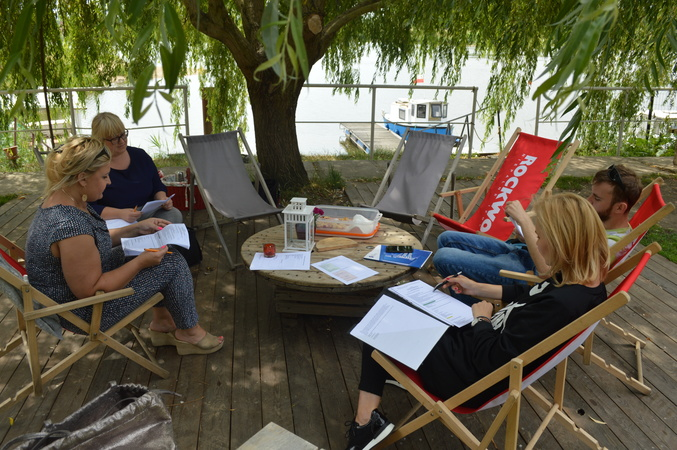 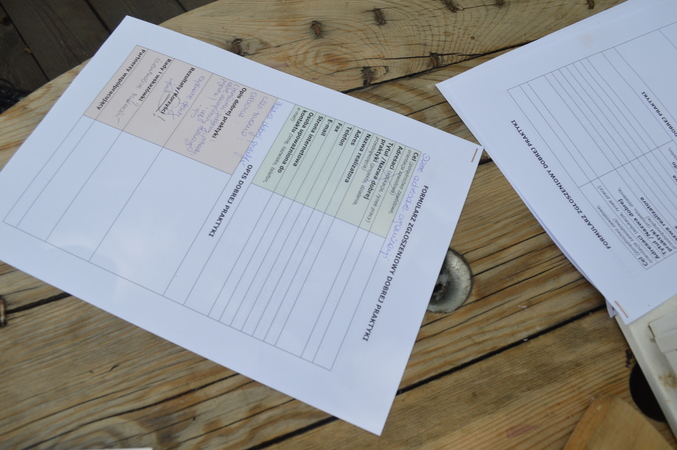 Rezultaty Wspólne opracowanie zmian  w formularzach: „Dobre Praktyki” i „Raport z prac zespołu roboczego Forum Poradnictwa Zawodowego” Dyskusja na temat OTK 2018 r.Przygotowanie i omówienie wyników przeprowadzonej ankiety: Partnerstwo lokalne na rzecz poradnictwa zawodowego -Forum Poradnictwa Zawodowego Województwa Lubuskiego, szczegółowa analiza zostanie dokonana na kolejnym spotkaniu.Przygotowanie wstępnej analizy ankiety na 10 lecie partnerstwa.  Ustalenie terminu i miejsca następnego spotkania.Wartość dodanaWymiana doświadczeń.Wymiana informacji pomiędzy uczestnikami.Wstępne określenie działań na 2018 r.WnioskiDocenienie zaangażowania członków zespołu w sumienną realizację zadań.Zamieszczenie raportu oraz galerii zdjęć na stronie internetowej: www.doradcazawodowy.zgora.plZałącznikiLista obecnościProtokół sporządziłaKatarzyna Szymańska